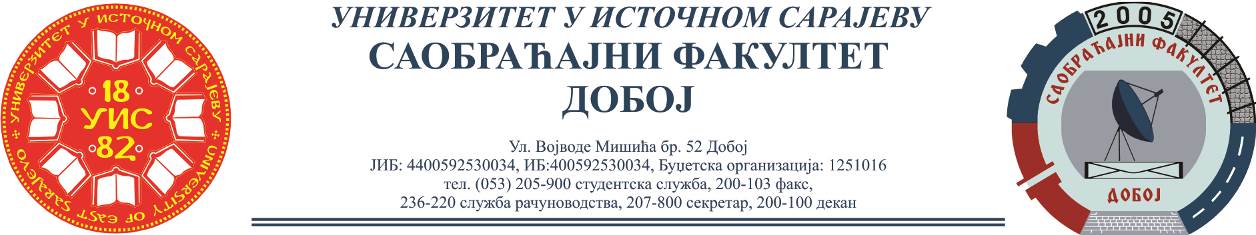 REZULTATI PISMENOG ISPITA IZ PREDMETA LOGISTIČKI CENTRI,ODRŽANOG 04.10.2021.Niko nije položio pismeni ispit.Predmetni profesorDr Marko Vasiljević, red. prof.Predmetni asistentEldina Huskanović, asistent